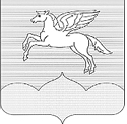 АДМИНИСТРАЦИЯ ГОРОДСКОГО ПОСЕЛЕНИЯ «ПУШКИНОГОРЬЕ»ПУШКИНОГОРСКОГО РАЙОНАПСКОВСКОЙ ОБЛАСТИПОСТАНОВЛЕНИЕ  17.04.2020  № 33Об утверждении Плана мероприятийпо   противодействию  коррупции  в Администрации городского поселения «Пушкиногорье» на 2020 годВ соответствии с Федеральным законом от 25.12.2008 года № 273-ФЗ «О противодействии коррупции», Указом Президента Российской Федерации от 01.04.2016 №147 «О национальном плане противодействия коррупции на 2016-2017 годы», подпрограммой «Противодействие коррупции в Псковской области на 2014-2020 годы» государственной программы Псковской области «Обеспечение общественного порядка и противодействие преступности в Псковской области на 2014-2020 годы», утвержденной постановлением Администрации области от 28.10.2013 №503 «Об утверждении государственной программы Псковской области «Обеспечение общественного порядка и противодействие преступности в Псковской области на 2014-2020 годы»,Администрация городского поселения «Пушкиногорье» ПОСТАНОВЛЯЕТ:          1. Утвердить План мероприятий по противодействию коррупции в  Администрации городского поселения «Пушкиногорье» на 2020 год  (приложение 1).	2. Возложить на специалистов Администрации городского поселения персональную ответственность за проведение антикоррупционной работы и достижение ее результативности.	3. Контроль за выполнением настоящего постановления оставляю за           собой.И.п.главы  Администрации городского поселения «Пушкиногорье»                                                             Е.Н.Никитина  Приложение 1 к постановлению Администрации городского поселения «Пушкиногорье» от 17.04.2020 г № 33ПЛАН МЕРОПРИЯТИЙ ПО ПРОТИВОДЕЙСТВИЮ КОРРУПЦИИ В АДМИНИСТРАЦИИ ГОРОДСКОГО ПОСЕЛЕНИЯ «ПУШКИНОГОРЬЕ»НА 2020г.№ п/пНаименование мероприятияСрок исполнения мероприятияI. Мероприятия по совершенствованию нормативного правового и методического обеспечения противодействия коррупцииI. Мероприятия по совершенствованию нормативного правового и методического обеспечения противодействия коррупцииI. Мероприятия по совершенствованию нормативного правового и методического обеспечения противодействия коррупции1Мониторинг законодательства, регулирующего правоотношения в сфере противодействия коррупции, в целях выявления нормативных правовых актов, требующих приведения их в соответствие с действующим законодательством.Подготовка и своевременное внесение необходимых изменений в нормативные правовые актыПостоянно2Проведение антикоррупционной экспертизы действующих нормативных правовых актов и их проектовПостоянно3Ведение реестра нормативных правовых актов Администрации поселения, регулирующих вопросы противодействия коррупцииПостоянноII. Мероприятия, направленные на искоренение причин коррупции, факторов, способствующих коррупционным проявлениям, профилактику их возникновенияII. Мероприятия, направленные на искоренение причин коррупции, факторов, способствующих коррупционным проявлениям, профилактику их возникновенияII. Мероприятия, направленные на искоренение причин коррупции, факторов, способствующих коррупционным проявлениям, профилактику их возникновения4Анализ заявлений и обращений граждан, поступающих в Администрацию поселения, содержащих информацию о фактах коррупции со стороны муниципальных служащих, с целью установления причин и условий, способствующих их проявлениюПостоянно5Мониторинг средств массовой информации на предмет освещения хода реализации и результативности антикоррупционных мер путем обработки и анализа  размещаемых в них публикацийПостоянно6Организация проведения социологического исследования среди населения и представителей бизнеса поселения о деятельности муниципальных органов власти, осуществляющих контрольно-надзорные и разрешительные полномочия, а также работников муниципальных предприятий, учреждений, оказывающих профильные услуги, в целях выявления мнения об уровне коррупции, установления фактов избыточного давления и вымогательстваПо мере необходимости, наличии бюджетного финансированияIII. Мероприятия, направленные на повышение эффективности деятельности органов местного самоуправленияIII. Мероприятия, направленные на повышение эффективности деятельности органов местного самоуправленияIII. Мероприятия, направленные на повышение эффективности деятельности органов местного самоуправления7Разработка и внедрение административных регламентов осуществления органами муниципальной власти своих функций и оказания услугПо мере необходимости8Организация и проведение систематических проверок соблюдения административных регламентов с целью выявления и устранения коррупционных проявлений  в действиях должностных лицПо мере необходимостиIV. Мероприятия, направленные на исключение фактов коррупции при расходовании бюджетных средств и использовании муниципального имуществаIV. Мероприятия, направленные на исключение фактов коррупции при расходовании бюджетных средств и использовании муниципального имуществаIV. Мероприятия, направленные на исключение фактов коррупции при расходовании бюджетных средств и использовании муниципального имущества9Проведение проверок в рамках внутреннего муниципального контроляПо мере необходимости10Проведение проверок в сфере закупок товаров, работ и услуг для обеспечения муниципальных нужд поселенияПо мере необходимостиV. Мероприятия, направленные на совершенствование муниципальной службы, усиление контроля за деятельностью муниципальных служащих Администрации поселенияV. Мероприятия, направленные на совершенствование муниципальной службы, усиление контроля за деятельностью муниципальных служащих Администрации поселенияV. Мероприятия, направленные на совершенствование муниципальной службы, усиление контроля за деятельностью муниципальных служащих Администрации поселения11Методическое и организационное обеспечение деятельности Комиссии по соблюдению требований к служебному поведению муниципальных служащих и урегулированию конфликта интересов Администрации поселенияПо мере необходимости12Обеспечение эффективной системы контроля за соблюдением ограничений и запретов на муниципальной службе с использованием открытого Единого государственного реестра юридических лиц и индивидуальных предпринимателейПостоянно13Проверка достоверности документов об образовании и сведений, представляемых гражданами, претендующими на замещение должностей муниципальной службы, путем направления запросов в учебные заведения, налоговые, регулирующие и правоохранительные органыПостоянно14Организация обучения и повышения квалификации муниципальных служащих по программам антикоррупционной направленностиПо отдельному плану15Совершенствование системы контроля за соответствием расходов лиц, замещающих муниципальные должности на постоянной основе и должности муниципальной службы, включенные в перечни, установленные законами, иными нормативными правовыми актами Псковской области и нормативными правовыми актами Администрации поселения, их доходамПостоянноVI. Мероприятия, направленные на повышение доступности населению информации о деятельности органов местного самоуправления  сфере противодействия коррупцииVI. Мероприятия, направленные на повышение доступности населению информации о деятельности органов местного самоуправления  сфере противодействия коррупцииVI. Мероприятия, направленные на повышение доступности населению информации о деятельности органов местного самоуправления  сфере противодействия коррупции16Техническое, организационное и методическое обеспечение работы постоянно действующей линии (телефона доверия) для сообщений о фактах коррупции со стороны должностных лиц Администрации поселенияПостоянно17Техническая и информационная поддержка раздела, посвященного борьбе с коррупцией, официального интернет-сайта Администрации поселенияПо мере поступления информации18Подготовка и рассылка пресс-релизов в средствах массовой информации по противодействию коррупцииПо мере поступления информации